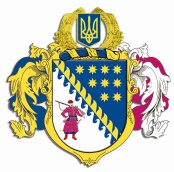 ДНІПРОПЕТРОВСЬКА ОБЛАСНА РАДАVІІІ СКЛИКАННЯПостійна комісія обласної ради з питань зв’язків з об’єднаннями громадян і засобами масової інформації49004, м. Дніпро, пр. Олександра Поля, 2П Р О Т О К О Л   № 5засідання постійної комісії обласної ради26 жовтня 2021 року 							м. Дніпро14.00Усього членів комісії:		7 чол.Присутні:				5 чол. Відсутні:				2 чол.Присутні члени комісії: Марченко А.В., Сімонов Ю.Ю., Кондракова Г.В., , Булавка Г.І., Кручінін О.С.Відсутні члени комісії: ‒Афанасьєв О.А., Гальченко А.В.Головував: голова комісії – Марченко А.В. У роботі комісії взяли участь: Притискач Наталія Теодозіївна – начальник відділу преси та моніторингу засобів масового інформації управління інформаційної діяльності департаменту інформаційної діяльності та комунікацій з громадськістю ОДА;Індик Олена Анатоліївна – головний бухгалтер депаратменту інформаційної діяльності та комунікацій з громадськістю ОДА;Дегтяр Дар’я Євгеніївна – начальник управління розвитку громадянського суспільства виконавчого апарату обласної ради.Порядок денний засідання постійної комісії:Про порядок денний засідання постійної комісії.Звіт про виконання Програми сприяння розвитку громадянського суспільства у Дніпропетровській області на 2017 – 2022 роки.Звіт про виконання Регіональної цільової Програми підвищення правової освіти та політичної культури населення для забезпечення участі громадськості в формуванні та реалізації державної політики в Дніпропетровській області на 2002 – 2022 роки.Звіт про виконання Програми розвитку інформаційно-комунікативної сфери Дніпропетровської області на 2021 – 2025 роки.Про розгляд проєкту рішення обласної ради „ Про внесення змін до рішення обласної ради від 02 грудня 2016 року № 126-7/VII „Про Програму сприяння розвитку громадянського суспільства у Дніпропетровській області на 2017 – 2022 роки” (зі змінами).Про розгляд проєкту рішення обласної ради „Про внесення змін до рішення обласної ради від 26 лютого 2021 року № 28-4/VIII „Про Програму з розвитку інформаційно-комунікативної сфери Дніпропетровської області на 2021 – 2025 роки” (зі змінами).Про розгляд проєкту рішення обласної ради „ Про внесення змін до рішення обласної ради від 14 червня 2002 року № 38-2/ХХІV „Про Програму підвищення правової освіти та політичної культури населення для забезпечення участі громадськості в формуванні та реалізації державної політики в Дніпропетровській області на 2002 – 2022 роки” (зі змінами та доповненнями)Про рекомендацію до складу секретаріату пленарного засідання восьмої сесії Дніпропетровської обласної ради VIII скликання.Про затвердження плану роботи постійної комісії обласної ради з питань зв’язків з об’єднаннями громадян і засобами масової інформації на 2022 рік.Різне. СЛУХАЛИ: 1. Про порядок денний комісіїІнформація: Марченко А.В.ВИРІШИЛИ:Інформацію Марченка А.В. взяти до відома.Результати голосування:за 			– 4проти			– 0утримались 	– 1усього 		– 5СЛУХАЛИ: 2. Звіт про виконання Програми сприяння розвитку громадянського суспільства у Дніпропетровській області на 2017 – 2022 роки.Інформація: Індик О.А. ВИСТУПИЛИ: Індик О.А. – про заходи які профінансовано та реалізовано за 9 місяців 2021 року в рамках Програми сприяння розвитку громадянського суспільства у Дніпропетровській області на 2017 – 2022 роки.ВИРІШИЛИ:Взяти до відома звіт за 9 місяців 2021 року про виконання Програми сприяння розвитку громадянського суспільства у Дніпропетровській області на 2017 – 2022 роки.Результати голосування:за 			– 5проти			– 0утримались 	– 0усього 		– 5СЛУХАЛИ: 3.	Звіт про виконання Регіональної цільової Програми підвищення правової освіти та політичної культури населення для забезпечення участі громадськості в формуванні та реалізації державної політики в Дніпропетровській області на 2002 – 2022 роки.Інформація: Індик О.А.ВИСТУПИЛИ: Індик О.А. – про заходи які профінансовано та реалізовано за 9 місяців 2021 року в рамках Програми підвищення правової освіти та політичної культури населення для забезпечення участі громадськості в формуванні та реалізації державної політики в Дніпропетровській області на 2002 – 2022 роки;  Кондракова Г.В. – внесла пропозиції: супроводжувати звіти по програмам які підпорядковуються комісії візуальними презентаціями для наглядного розуміння ходу виконання заходів, запрошувати членів комісії на заходи в рамках виконання програм.ВИРІШИЛИ:Взяти до відома звіт за 9 місяців 2021 року про виконання Програми підвищення правової освіти та політичної культури населення для забезпечення участі громадськості в формуванні та реалізації державної політики в Дніпропетровській області на 2002 – 2022 роки.Департаменту інформаційної діяльності та комунікацій з громадськістю облдержадміністрації підготувати звіт про виконання програми за 2021 рік з урахуванням пропозицій членів постійної комісії.Результати голосування:за 			– 5проти			– 0утримались 	– 0усього 		– 5СЛУХАЛИ: 4.	Звіт про виконання Програми розвитку інформаційно-комунікативної сфери Дніпропетровської області на 2021 – 2025 роки.Інформація: Індик О.А.ВИСТУПИЛИ: Індик О.А. – про заходи які профінансовано та реалізовано за 9 місяців 2021 року в рамках Програми розвитку інформаційно-комунікативної сфери Дніпропетровської області на 2021 – 2025 роки.ВИРІШИЛИ:Взяти до відома звіт про виконання Програми розвитку інформаційно-комунікативної сфери Дніпропетровської області на 2021 – 2025 роки.Департаменту інформаційної діяльності та комунікацій з громадськістю облдержадміністрації підготувати звіт про виконання програми за 2021 рік з урахуванням пропозицій членів постійної комісії.Результати голосування:за 			– 5проти			– 0утримались 	– 0усього 		– 5СЛУХАЛИ: 5. Про розгляд проєкту рішення обласної ради „Про внесення змін до рішення обласної ради від 02 грудня 2016 року № 126-7/VII „Про Програму сприяння розвитку громадянського суспільства у Дніпропетровській області на 2017 – 2022 роки” (зі змінами)Інформація: Притискач Н.Т.ВИСТУПИЛИ: Притискач Н.Т. – про потребу у проведенні соціологічних досліджень в рамках заходів, передбачених підпунктом 3.2. переліку завдань і заходів Програми та необхідність збільшенні видатків по вищезгаданому заходу.Марченко А.В., Кондракова Г.В. – про необхідність надання розрахунків щодо суми видатків. ВИРІШИЛИ: Інформацію Притискач Н.Т. взяти до відома.Департаменту інформаційної діяльності та комунікацій з громадськістю облдержадміністрації на наступне засідання комісії                          01 листопада 2021 року надати розрахунки щодо суми необхідних видатків передбачених підпунктом 3.2. переліку завдань і заходів Програми.Результати голосування:за 			– 5проти			– 0утримались 	– 0усього 		– 5СЛУХАЛИ: 6. Про розгляд проєкту рішення обласної ради „Про внесення змін до рішення обласної ради від 26 лютого 2021 року № 28˗4/VIII „Про Програму з розвитку інформаційно-комунікативної сфери Дніпропетровської області на 2021 – 2025 роки” (зі змінами)Інформація: Притискач Н.Т.ВИСТУПИЛИ: Притискач Н.Т. – про доопрацювання та розширення заходів Програми, внесення нових заходів програми та виділення фінансування на 2022-2025 рокиМарченко А.В., Кондракова Г.В. – про необхідність надання розрахунків та обґрунтування щодо доцільності заходів Програми.ВИРІШИЛИ: 1. Інформацію Притискач Н.Т. взяти до відома.2. Рекомендувати сесії обласної ради затвердити проєкт рішення обласної ради „Про внесення змін до рішення обласної ради від 26 лютого 2021 року № 28-4/VIII „Про Програму з розвитку інформаційно-комунікативної сфери Дніпропетровської області на 2021 – 2025 роки” (зі змінами)3. Департаменту інформаційної діяльності та комунікацій з громадськістю облдержадміністрації підготувати обґрунтування заходів Програми та розрахунки обсягів її фінансуванняРезультати голосування:за 			– 5проти			– 0утримались 	– 0усього 		– 5СЛУХАЛИ: 7.	Про розгляд проєкту рішення обласної ради „Про внесення змін до рішення обласної ради від 14 червня 2002 року № 38-2/ХХІV „Про Програму підвищення правової освіти та політичної культури населення для забезпечення участі громадськості в формуванні та реалізації державної політики в Дніпропетровській області на 2002 – 2022 роки” (зі змінами та доповненнями).Інформація: Притискач Н.Т.ВИСТУПИЛИ: Притискач Н.Т. – про необхідність додаткових фінансів для ремонту та утримання білбордів, що знаходяться на балансі Департаменту інформаційної діяльності та комунікацій з громадськістю облдержадміністрації.Булавка Г.І., Марченко А.В. – про необхідність надання роз’яснень щодо змісту заходів, передбачених пунктом 6 переліку завдань і заходів Програми, та очікуваного результату виконання зазначених заходів, у тому числі за роками виконання.ВИРІШИЛИ: 1. Інформацію Притискач Н.Т. взяти до відома.2. Департаменту інформаційної діяльності та комунікацій з громадськістю облдержадміністрації надати на наступне засідання комісії            01 листопада 2021 року роз’яснення щодо змісту заходів, передбачених пунктом 6 переліку завдань і заходів Програми, та очікуваного результату виконання зазначених заходів, у тому числі за роками виконання.Результати голосування:за 			– 5проти			– 0утримались 	– 0усього 		– 5СЛУХАЛИ: 8. Про рекомендацію до складу секретаріату пленарного засідання восьмої сесії Дніпропетровської обласної ради VIII скликанняІнформація: Марченко Артема Володимировича про рекомендацію до складу секретаріату пленарного засідання восьмої сесії Дніпропетровської обласної ради VIII скликання Кручініна Олександра Сергійовича. ВИСТУПИЛИ: Кручінін О.С. який повідомив що при розгляді даного питання виникає конфлікт інтересів, тому для врегулювання конфлікту він не братиме участі у розгляді та голосуванні.ВИРІШИЛИ:Інформацію Марченка А.В. взяти до відома.Рекомендувати Кручінін О.С. до складу секретаріату пленарного засідання восьмої сесії Дніпропетровської обласної ради 
VIII скликання. Результати голосування:за 			– 4проти			– 0утримались 	– 0усього 		– 4У зв’язку з конфліктом інтересів Кручінін О.С. не брав участі у голосуванні.СЛУХАЛИ: 9.	Про план роботи постійної комісії обласної ради з питань зв’язків з об’єднаннями на 2022 рік.Інформація: Марченко А.В. ВИРІШИЛИ:	Погодити план роботи постійної комісії обласної ради з питань зв’язків з об’єднаннями на 2022 рікРезультати голосування:за 			– 5проти			– 0утримались 	– 0усього 		– 5Голова комісії				                                         А.В. МАРЧЕНКОСекретар комісії 				                         Г.В. КОНДРАКОВА 